Конспект по НОД «Изодеятельность» в старшей группе на тему: нетрадиционное рисование(пластиковой вилкой) «Ёжик».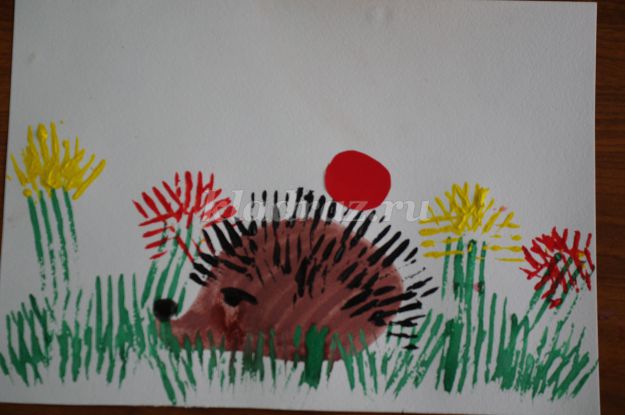                                            Подготовила:                                           Воспитатель                                           Купрюшкина Г.Н.Программное содержание: • закреплять умение рисовать пластиковой вилкой,закреплять умение правильно держать кисть• развивать творческие способности, воображение, • воспитывать у детей аккуратность, самостоятельность• создавать доброжелательную обстановку при работе• вспомнить особенности внешнего вида и поведения ежаМатериалы: - белый лист бумаги.
- кисть 
- гуашь свежая(подсохшая для работы не подойдет)
цвета: коричневый, черный, красный, желтый, зеленый.
- вилки пластиковые.
- банка с водой.
Предварительная работа: чтение о жизни ежей.Ход НОД: Дети, послушайте загадку:Он такой со всех сторон колючий,Что на нем иголки просто кучей.Он похож на маленькую горку.Ищет он грибы и тащит в норку.Носик у него курносый черный,А характер тихий, но упорный.По траве он бродит без дорожек.Ты его не бойся. Это (ёжик) Верно (показ игрушки). Посмотрите, мордочка у ежа заостренная, носик приподнят вверх, тело вытянутое, сзади закругленное. По форме он напоминает овал. Чем покрыто тело ежа? (Ответы детей)Иголками. А какие у него иголки? (Ответы детей)Длинные, острые, колючие.  А зачем же ежу нужны иголки? (Ответы детей)Защищаться от врагов, переносить на иголках грибы, яблоки, ягоды.  Верно, а ещё, ёжик переносит на своих иголках сухие листья, которыми он выстилает свою норку для зимней спячки. Чем питается ежи? (Ответы детей) Червячками, мышами, грибами, корнями растений, травкой, насекомыми.  Молодцы, давайте поиграем с нашим ёжиком. Физкультминутка «Ёж с ежатами»Под огромною сосной, (Дети ежата бегут за воспитателем – ежом)На полянке на леснойКуча листьев где лежитЁж с ежатами бежитМы вокруг всё оглядим (Делают повороты головой)На пенёчках посидим (Приседают)А потом все дружно спляшем (Кружатся)Вот так ручками помашем (Машут ручками)Помахали, покружились (Убегают на свои места)И домой заторопились. (Садятся за столы)В центре листа с помощью кисти и коричневой краски рисуем овал, не дожидаясь его высыхания, удлиняем его с одной стороны, выделяя нос. Далее нам понадобится вилка и зеленая гуашь, рисуем траву пока наш ежик сохнет. Вилку полностью опускаем в краску и с помощью техники прикладывания оставляем отпечатки. Также можно, чтоб отпечатки заходили на ежика. Тщательно вымываем вилку, дальше нам в работе понадобится красная и желтая гуашь. На некоторые травинки используя ту же технику с помощью вилки и краски сажаем цветы.Теперь необходимо сделать ежику иголки. Повторяя те же действия, только используя черную гуашь рисуем ежику иголки. Дорисовываем нашему ежику с помощью кисти и черной гуаши глазик и носик. Ежик на полянке готов!Самостоятельная деятельность детей Ну а теперь давайте посмотрим на наших ежей. Молодцы, очень красивые ёжики на осенней полянке у нас получились. 